Lesson  Plans -Week 26      Honors Algebra     Feb. 18th – Feb. 21st   2014 Monday:		NO SCHOOL    Tuesday: 		Chapter 7   Test Corrections & Review TSW:                       	Defend their solutions on the Unit Test and Anticipation GuideActivity:              	Review Unit 7 Test; Review unit 8.1 Factor Monomials; Find the GCF of 			monomials; Use the distributive property to factor polynomials.  SMARTBOARD 			INTERACTIVEAssessment:       	Observation and Test ResultsHW:		   	Chapter 8 Anticipation Guide – STEP 1 Only and p.469 3s 1-17 all
Wednesday:     	CHAPTER 8.2  Factoring PolynomialsTSW:			Use the structure of an expression to rewrite it.Activity:		Warm-up; Review application questions on p. 481 – 482  # 48-50 all  57, 59, 60 ; Mini Lab P.483-484  Algebra Tiles activity to factor trinomialsAssessment:		Mini Lab; Observation; HomeworkHW:			Read Lesson 8.3 on p.485-488 and take notes on the examples_________________________________________________________________________________Thursday:	NO CLASS – 8th Grade Field TripFriday:		Chapter 8.3 Quadratic Equation TSW:                 		 Factor and Solve Trinomials of the form x^2 + bx + c Activity:            		Notes;  Whole group p.489 #1-11 All;  8.3 Independent WorkP. 489-490 questions 13-29 OddsAssessment:    		Observation; Homework ReviewHW:                  	P. 489-490  Questions 30-40 EVENS ONLYStandards for Unit 8		A.SSE.2  and A.SSE.3a   (see detail below)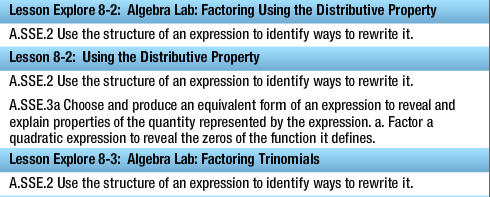 